НАКАЗПО ГАННІВСЬКІЙ ЗАГАЛЬНООСВІТНІЙ ШКОЛІ І-ІІІ СТУПЕНІВПЕТРІВСЬКОЇ РАЙОННОЇ РАДИ КІРОВОГРАДСЬКОЇ ОБЛАСТІвід 22 січня 2020 року                                                                                      № 9с. ГаннівкаПро підвищення кваліфікації педагогічних працівників  у комунальному закладі «Кіровоградський обласнийінститут післядипломної педагогічної освітиімені Василя Сухомлинського» у 2020 роціНа виконання наказу начальника відділу освіти райдержадміністрації від 28 грудня 2019 року № 234 «Про підвищення кваліфікації педагогічних працівників у комунальному закладі «Кіровоградський обласний інститут післядипломної педагогічної освіти імені Василя Сухомлинського» у 2020 році»НАКАЗУЮ:1. Заступнику директора з навчально-виховної роботи Ганнівської загальноосвітньої школи І-ІІІ ступенів ГРИШАЄВІЙ О.В., заступнику завідувача з навчально-виховної роботи Володимирівської загальноосвітньої школи І-ІІ ступенів, філії Ганнівської загальноосвітньої школи І-ІІІ ступенів ПОГОРЄЛІЙ Т.М., заступнику завідувача з навчально-виховної роботи Іскрівської загальноосвітньої школи І-ІІІ ступенів, філії Ганнівської загальноосвітньої школи І-ІІІ ступенів БОНДАРЄВІЙ Н.П.:1) забезпечити підвищення кваліфікації педагогічних працівників у обсязі, встановленому законодавством, і відповідно до плану підвищення кваліфікації (додаток); 2) здійснити оплату витрат, пов’язаних з підвищенням кваліфікації педагогічних працівників, згідно з  чинним законодавством; 3) сприяти КЗ «КОІППО імені Василя Сухомлинського» у проведенні навчальної практики для здобувачів освіти; 4) створити належні умови для проведення навчальної практики, семінарів, тренінгів, майстер-класів тощо у закладах освіти, що визначені КЗ «КОІППО імені Василя Сухомлинського»; 5) своєчасно вирішувати питання кваліфікованої заміни працівників, які будуть відсутні у зв’язку із підвищенням кваліфікації;6) узяти під особистий контроль питання вивчення результативності підвищення кваліфікації педагогічних працівників підпорядкованих закладів.2. Відповідальність за відрядження педагогічних працівників на навчання та обласні заходи з метою підвищення кваліфікації покласти на заступника директора з навчально-виховної роботи Ганнівської загальноосвітньої школи І-ІІІ ступенів ЩУРИК О.О., завідувача Володимирівської загальноосвітньої школи І-ІІ ступенів, філії Ганнівської загальноосвітньої школи І-ІІІ ступенів МІЩЕНКО М. І., на завідувача Іскрівської загальноосвітньої школи І-ІІІ ступенів, філії Ганнівської загальноосвітньої школи І-ІІІ ступенів ЯНИШИНА В.М.3. Контроль за виконанням даного наказу покласти на заступника директора з навчально-виховної роботи Ганнівської загальноосвітньої школи І-ІІІ ступенів ЩУРИК О.О., завідувача Володимирівської загальноосвітньої школи І-ІІ ступенів, філії Ганнівської загальноосвітньої школи І-ІІІ ступенів МІЩЕНКО М. І., на завідувача Іскрівської загальноосвітньої школи І-ІІІ ступенів, філії Ганнівської загальноосвітньої школи І-ІІІ ступенів ЯНИШИНА В.М. Директор школи                                                                                          О.КанівецьЗ наказом ознайомлені:                                                                          О.ЩурикО.ГришаєваВ.ЯнишинМ.МіщенкоТ.ПогорєлаН.БондарєваДодаток до наказу директора школивід 22.01.2020 року № 9ПЛАН-ГРАФІК навчання педагогічних працівників за програмами підвищення кваліфікації у комунальному закладі «Кіровоградський обласний інститут післядипломної педагогічної освіти імені Василя Сухомлинського» у 2020 роціПЛАН-ГРАФІКпідвищення кваліфікації педагогічних працівників на семінарах, практикумах, тренінгах, вебінарах, майстер-класах тощо за очною формою навчанняу комунальному закладі «Кіровоградський обласний інститут післядипломної педагогічної освіти імені Василя Сухомлинського» у 2020 році№з/пНазва програмиТермінпроведенняКількість годинПрізвище,ім’я,по батьковіНазва закладуРозвиток професійних компетентностей вчителів історії16.03-20.03.2020 року30Гришаєва Л.В.ГаннівськаЗШ І-ІІІ ступенівРозвиток професійних компетенцій педагогічних працівників, які працюють на посаді бібліотекаря закладу загальної середньої освіти30.03-03.04.2020 року30Чеча М.О.Володимирівська ЗШ І-ІІ ступенів, філія Ганнівської ЗШ І-ІІІ ступенівРозвиток професійних компетентностей вчителів зарубіжної літератури, інтегрованого курсу «Література» та російської мови.Піднапрям: розвиток фахових методик та технологій викладання зарубіжної літератури06.04-10.04.2020 року30Рябошапка Ю.В.ВолодимирівськаЗШ І-ІІ ступенів, філія ГаннівськоїЗШ І-ІІІ ступенівРозвиток професійних компетентностей педагогів-організаторів закладів загальної середньої освіти13.04-17.04.202030Щурик Д.О.ГаннівськаЗШ І-ІІІ ступенівРозвиток професійних компетентносей вихователів груп подовженого дня13.04-17.04.2020 року30Пилипенко В.І.ГаннівськаЗШ І-ІІІ ступенівРозвиток професійних компетентностей вчителів початкових класів04.05-08.05.2020 року30Висторопська Н.С.Ляхович Л.В.ГаннівськаЗШ І-ІІІ ступенівРозвиток професійних компетентностей вчителів суспільствознавчих дисциплін04.05-08.05.2020 року30Дудник Н.В.Володимирівська ЗШ І-ІІ ступенів, філія Ганнівської ЗШ І-ІІІ ступенівРозвиток професійних компетентностей вчителів фізики і астрономії. Піднапрям: новітні тенденції методики навчання фізики04.05-08.05.2020 року30Коваленкова С.М.Ганнівська ЗШ І-ІІІ ступенівРозвиток професійних компетентностей вчителів природничо-математичних дисциплін (фізика, математика, хімія, біологія, географія).Піднапрям: технології SТЕМ-навчання25.05-29.05.2020 року30Міщенко М.І.Робота Н.А.Володимирівська ЗШ І-ІІ ступенів, філія Ганнівської ЗШ І-ІІІ ступенівГаннівськаЗШ І-ІІІ ступенівРозвиток професійних компетентностей заступників директорів з виховної роботи закладів загальної середньої освіти23.11-27.11.2020 року30Щурик О.О.ГаннівськаЗШ І-ІІІ ступенівУсього:Усього:12 осіб12 осіб12 осіб12 осіб№з/пТема, форма проведення Категорія педагогічних працівниківВид роботиК-сть годинФорма Місце проведенняДата проведення Прізвище,ім’я,по батьковіНазва закладуТренінг «Відновні практики в психопрофілактичній діяльності практичних психологів та соціальних педагогів»Практичні психологи та соціальні педагоги закладів освітиТренінг8ОчнаКЗ «КОІППО                  імені Василя Сухомлинського»20.02.2020Гришаєва О.В.Ганнівська ЗШ І-ІІІ ступенівЛексичні помилки в мовленніВчителі української мови і літературиПрактикум8ОчнаКЗ «КОІППО                           імені Василя Сухомлинського»27.02.2020Галіба О.А.Ганнівська ЗШІ-ІІІ ступенівМетодичні особливості роботи вчителя математики зі здібними та обдарованими дітьмиВчителі математикиСемінар-практикум15ОчнаКЗ «КОІППО                  імені Василя Сухомлинського»12.03-13.03.2020Чеча М.О.Ганнівська ЗШ І-ІІІ ступенівФормувальне оцінювання – траєкторія індивідуального успіхуВчителі навчальних предметів, методисти, керівники закладів освітиТренінг8ОчнаКЗ «КОІППО                    імені Василя Сухомлинського»19.03.2020Канівець О.М. .Ганнівська ЗШІ-ІІІ ступенівРеалізація завдань з питань адвокації, планування, моніторингу та оцінки заходів упровадження здоров'язбережних превентивних проєктів: від теорії до практики (Творча майстерня, І засідання (І група))Учителі, які викладають основи здоров’я та впроваджують здоров’язбережні превентивні проєктиСемінар-практикум(звіт)8ОчнаКЗ «КОІППО                               імені Василя Сухомлинського», заклади загальної середньої освіти Олександрійської міської ради19.03-20.03.2020Янишин В.М.Іскрівська ЗШ І-ІІІ ступенів, філія Ганнівської ЗШ І-ІІІ ступенівПсихолого-педагогічні особливості оцінювання учнів з особливими освітніми потребамиВчителі навчальних предметів спеціальних шкіл, навчально-реабілітаційних центрів, спеціальних та інклюзивних класів закладів освіти, асистенти вчителів Практикум8ОчнаКЗ «КОІППО                                імені Василя Сухомлинського»02.04.2020Соломка Т.В.Ганнівської ЗШ І-ІІІ ступенівТренінг «Розвиток життєстійкості/стресостійкості у дітей та дорослих в закладах освіти»Практичні психологи та соціальні педагоги закладів освітиТренінг8ОчнаКЗ «КОІППО імені Василя Сухомлинського»16.04.2020Ганнівська ЗШ І-ІІІ ступенівОсобливості викладання предметів освітньої галузі «Технології» в контексті оновлених програм та реалізації Концепції «Нова українська школа» (регіональний науково-практичний семінар)Вчителі предметів освітньої галузі «Технології» Долинського, Новгородківського, Петрівського, Устинівського районівСемінар8ОчнаЗаклади освіти Петрівського району16.04.2020Баранько О.О.Мартинюк М.А.Шкуратько С.АІскрівська ЗШ І-ІІІ ступенів,Ганнівська ЗШ І-ІІІ ступенівВолодимирівська ЗШ І-ІІ ступенів,Урок як основна організаційна форма предмета «Захист Вітчизни» в закладах загальної середньої освітиВчителі предмета «Захист Вітчизни»Тренінг15ОчнаКЗ «КОІППО імені Василя Сухомлинського»;КЗ «НВО «ЗНЗ І-ІІІ ступенів № 16 - дитячий юнацький центр "Лідер" Кіровоградської міської ради Кіровоградської області»21.04-22.04.2020Пилипенко О.В.Ганнівська ЗШ І-ІІІ ступенівВикладання предметів духовно-морального спрямування: сучасні підходи (Педагогічна альтанка)Вчителі предметів духовно-морального спрямування (етика, християнська етика)Семінар15ОчнаКЗ «КОІППО імені Василя Сухомлинського», Новостародубська загальноосвітня школа І-III ступенів Петрівської районної ради22.04-23.04.2020Голощук А.М.Володимирівська ЗШ І-ІІ ступенів, філія Ганнівської ЗШ І-ІІІ ступенівКорекційно-розвиткова складова роботи з учнями з психофізичними порушеннямиПрактичні психологи дошкільних закладів освіти, закладів загальної середньої та професійної (професійно-технічної) освітиСемінар15ОчнаКЗ «КОІППО імені Василя Сухомлинського»,КЗ «НВО №3 «Спеціальна ЗШ І-ІІІ ступенів - дитячий садок» Кіровоградської міської ради Кіровоградської області»23.04-24.04.2020Гришаєва О.В.Ганнівської ЗШ І-ІІІ ступенівФормування кваліфікованого читача в цифрову епоху. Відкрите засідання авторської творчої майстерні О.О.ГузьВчителі зарубіжної літературиМайстер-клас15ОчнаКЗ «НВО №33 «ЗШ І-ІІІ ступенів, ДНЗ Кіровоградської міської ради Кіровоградської області»10.06-11.06.2020Марченко А.В.Ганнівська ЗШ І-ІІІ ступенівОсобливості методики викладання образотворчого мистецтва у 5-7 класах закладів загальної середньої освітиВчителі, які викладають образотворче мистецтво за програмами: «Образотворче мистецтво. 5-7 класи», «Мистецтво. 5-7 класи» у ЗЗСОТренінг15ОчнаКЗ «КОІППО імені Василя Сухомлинського»10.06-11.06.2020Мартинюк М.А.Ганнівська ЗШ І-ІІІ ступенівФАКТ (форум активних, креативних, творчих): «Підвищення рівня фахової майстерності педагогічних працівників у форматі здоров’я «плюс»: креативність, комунікація, колаборація, компетентність»Методисти методичних кабінетів (центрів) органів управління освітою райдержадміністрацій, виконавчих комітетів міських рад міст обласного значення, міських, селищних, сільських рад об’єднаних територіальних громад, учителі, які викладають основи здоров’я та впроваджують здоров’язбережні превентивні проектиФорум активних, креативних, творчих вчителів основ здоров’я та педагогів, які викладають факультативні курси здоров’язбе-режного  профілактич-ного спрямування (обмін досвідом)15 ОчнаВідділ освіти молоді та спорту Світловодської районної державної адміністрації; Дунайський біосферний заповідник16.06-19.06.2020Янишин В.М.Іскрівська ЗШ І-ІІІ ступенів, філія Ганнівської ЗШ І-ІІІ ступенівОснови соціальної та здоров’язбережної компетентності (навчання за двокомпонентною моделлю)Вчителі основ здоров’я (1-9 класи)Тренінг15ОчнаКЗ «КОІППО імені Василя Сухомлинського», органи управління освітою райдержадміністрацій, виконавчих комітетів міських рад міст обласного значення, міських, селищних, сільських рад об’єднаних територіальних громадЧервень(буде повідомлено додатково)Осадченко Н.М.Ляхович І.Б.Ганнівська ЗШ І-ІІІ ступенівВолодимирівська ЗШ І-ІІ ступенів, філія Ганнівської ЗШ І-ІІІ ступенівОснови соціальної та здоров’язбережної компетентності (навчання за двокомпонентною моделлю)Вчителі основ здоров’я (1-9 класи)Тренінг15ОчнаКЗ «КОІППО імені Василя Сухомлинського», органи управління освітою райдержадміністрацій, виконавчих комітетів міських рад міст обласного значення, міських, селищних, сільських рад об’єднаних територіальних громадСерпень(буде повідомлено додатково)Осадченко Н.М.Ляхович І.Б.Ганнівська ЗШ І-ІІІ ступенівВолодимирівська ЗШ І-ІІ ступенів, філія Ганнівської ЗШ І-ІІІ ступенівАкадемічна доброчесність: як не порушувати праваПедагогічні працівники різних фахів, керівники закладівосвітиТренінг8ОчнаКЗ «КОІППО імені Василя Сухомлинського»24.09.2020Канівець О.М.Осадченко Н.М.Ганнівська ЗШІ-ІІІ ступенівРозвиток навичок фінансової грамотності в учнівСоціальні педагоги закладів загальної середньої освіти, професійної (професійно-технічної) освітиТренінг8ОчнаКЗ «КОІППО імені Василя Сухомлинського»08.10.2020Іванова О.В.Володимирівська ЗШ І-ІІ ступенів, філія Ганнівської ЗШ І-ІІІ ступенівМетодологічні засади викладання інтегрованого курсу «Мистецтво» в початковій школіВчителі, які викладають інтегрований курс «Мистецтво» в початкових класахСемінар-практикум8ОчнаКЗ «КОІППО імені Василя Сухомлинського»12.11.2020Соломка Т.В.Ганнівської ЗШ І-ІІІ ступенівПартнерство громади, школи та батьківської громадськості – запорука успішного становлення і розвитку здоров’язбережного освітнього середовища (Творча група )Учителі, які викладають основи здоров’я та впроваджують здоров’язбережні превентивні проєкти Семінар-практикум (звіт)8ОчнаКЗ «КОІППО імені Василя Сухомлинського», заклади загальної середньої освіти Новгородківської райдержадміністрації19.11-20.11.2020Осадченко Н.М.Ляхович І.Б.Ганнівська ЗШ І-ІІІ ступенівВолодимирівська ЗШ І-ІІ ступенів, філія Ганнівської ЗШ І-ІІІ ступенів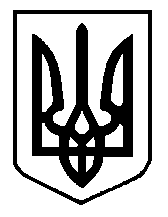 